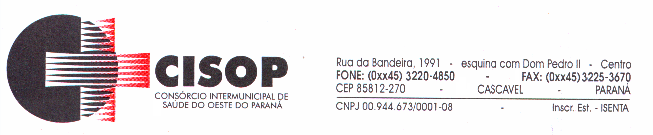                               HOMOLOGAÇÃO DE PROCESSOHomologação do Julgamento proferido pelo Pregoeiro do CISOP, do Processo Licitatório no tipo Pregão nº 32/2017, dando outras providências.   O PRESIDENTE DO CISOP, no uso de suas atribuições legais;R E S O L V EFica homologado o julgamento proferido pelo Pregoeiro do CISOP, nomeado pela Portaria nº 09 de 02/03/2017, sobre o Processo de Licitação do tipo Pregão nº 32/2017, que tem por objeto a AQUISIÇÃO DE MATERIAL DE CONSERVAÇÃO HIGIENE E LIMPEZA, em favor da(s) empresa(s) abaixo relacionada, tudo conforme o constante no Mapa Comparativo de Preços (na Deliberação), que fica fazendo parte indissolúvel desta RESOLUÇÃO.Pelo presente, ficam intimados os participantes da licitação supramencionada, da decisão estabelecida nesta RESOLUÇÃO.Esta RESOLUÇÃO entrará em vigor na data de sua publicação, revogadas as disposições em contrário.Cascavel, PR 28 de agosto de 2017_______________________________                      LEONIR ANTUNES DOS SANTOS                    PresidenteLIMPESUL COMERCIO DE PRODUTOS DE LIMPEZA LTDA.VALDELI JOSÉ VIDALSOUZA RAMOS DISTRIBUIDORA DE MATERIAS DE LIMPEZA L